Smluvní strany:Glim Care s.r.o.sídlo: 	Choustník 12, Choustník, 391 18IČ: 		280 77 407DIČ:            CZ 280 77 407číslo účtu:	zastoupená: 	Ing. Petrou Peroutkovou, jednatelkou společnostispolečnost zapsaná v obchodním rejstříku vedeném u  Krajského soudu v Českých Budějovicích  pod sp.zn.  C 15872(dále jen „Společnost”)a 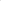    Oblastní nemocnice Kolín, a.s., nemocnice Středočeského kraje sídlo: 	Žižkova 146, Kolín III, 280 02 KolínIČ: 		27256391DIČ:		CZ 27256391	číslo účtu: 	zastoupená: 	MUDr. Petrem Chudomelem, MBA – předsedou představenstva; MUDr. Igorem Karenem - místopředsedou představenstva společnost zapsaná v obchodním rejstříku vedeném u Městského soudu v Praze pod B 10018(dále jen „Odběratel“)uzavírají dnešního dne, měsíce a roku podle ustanovení § 1746 odst. 2 občanského zákoníku v platném znění tutoSmlouvu o poskytnutí obratového bonusuPreambule Odběratel odebírá z distribuční sítě v České republice zahrnující také Společnost (dále jen „Distribuční síť') zboží uvedené v Příloze č. 2 této smlouvy (dále jen „Zboží”), a to v množství potřebném pro výkon jeho činnosti. Jednotlivé kupní smlouvy na dodávky Zboží nejsou předmětem ujednání této smlouvy nijak dotčeny.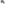 Článek I.Předmět smlouvySpolečnost se zavazuje poskytnout Odběrateli obratový bonus (dále jen „Bonus”) za odběr Zboží za podmínek uvedených v Příloze č. 1 této smlouvy a při jejich splnění a v tam uvedené výši. Bonus bude v takovém případě vypočten podle Přílohy č. 1 této smlouvy samostatně pro v Příloze č. 2 uvedené Zboží a pro každé referenční období v Příloze č. 1 specifikované za předpokladu, že odběr Zboží v takovém období dosáhne minimálně obratu uvedeného v příslušné Příloze pro jednotlivá pásma, resp. jej přesáhne.Bonus je stanoven v jednotlivých Přílohách vždy pro konkrétní dosažený obrat v referenčním období, přičemž obrat se vypočte jako součet cen všech balení příslušného Zboží, který Odběratel nakoupí v referenčním období z Distribuční sítě. Cenou balení Zboží se pro účely tohoto ustanovení rozumí cena vyfakturovaná Společností Odběrateli bez DPH v příslušném referenčním období.Referenčním obdobím se pro účely této smlouvy rozumí období určené Přílohou č. 1. Dojde — li v referenčním období k významným změnám cen Zboží, případně ke změnám v portfoliu Zboží vstoupí obě smluvní strany do jednání o případné revizi Příloh této smlouvy.Společnost na základě údajů o prodeji Zboží Odběrateli v daném referenčním období, a po jejich vzájemném odsouhlasení oběma smluvními stranami, vystaví vyúčtování Bonusu – opravný daňový doklad, který zašle Odběrateli          do 15-ti dnů ode dne skončení referenčního období a tento uhradí se splatností 30-ti dnů od jeho vystavení.V případě, že dojde k ukončení této smlouvy před uplynutím referenčního období, poskytne Společnost Odběrateli Bonus v poměrné výši (alikvotní část) za takové zkrácené referenční období. Článek II.Další ujednáníSmluvní strany shodně prohlašují, že Odběratel není a nebude jakkoliv zavázán odebírat Zboží, a to ani od třetích osob v jakémkoli množství a i nadále disponuje absolutní volností co do výběru Zboží, a to bez ohledu na to, zda jsou vyráběny či dodávány Společností nebo jiným dodavatelem.Společnost výslovně prohlašuje, že poskytnutí Bonusu není pobídkou či návodem na neoprávněné čerpání prostředků z veřejného zdravotního pojištění a zároveň prohlašuje, že jí nejsou známé žádné skutečnosti, které by bránily poskytnutí tohoto Bonusu. Případné závazky Odběratele vůči zdravotním pojišťovnám a jejich vypořádání jsou jeho výhradní záležitostí.Společnost výslovně prohlašuje, že veškeré finanční prostředky tvořící Bonus nepochází z veřejných prostředků.Článek III.Mlčenlivost1.	Smluvní strany se zavazují, že nezveřejní či jiným způsobem nezpřístupní třetím osobám části smlouvy představující obchodní tajemství některé                         ze smluvních stran či jiné údaje vyloučené ze zveřejnění, jakož ani jiné informace o vzájemných obchodních vztazích.Smluvní strany zpřístupní celý obsah této smlouvy a informace týkající se jejich spolupráce pouze těm zaměstnancům, společníkům, akcionářům a odborným poradcům, kteří je potřebují znát v souvislosti s plněním úkolů v rámci této spolupráce.Povinnost mlčenlivosti se nevztahuje na informace, které:jsou veřejně známé,se stanou veřejně známými jinak než porušením této povinnosti mlčenlivosti zde uvedené,jsou oprávněně v dispozici druhé strany před jejich poskytnutím této straně,strana získá od třetí osoby, která není vázána povinností mlčenlivosti,vyžadují-li tak obecně závazné právní předpisy nebo na základě rozhodnutí soudů či správních orgánů.Společnost prohlašuje, že informace obsažené v jednotlivých Přílohách 1 a 2 této Smlouvy považuje za své obchodní tajemství, a to ve smyslu konkurenčně významných, určitelných, ocenitelných a v příslušných obchodních kruzích běžně nedostupných skutečností, mj. také definici Zboží, stanovení obratu, který má být dosažen pro splnění podmínek pro Bonus podle této smlouvy, vzor a způsob výpočtu ceny a výši Bonusu, cenu balení Zboží, bude-li                               v příslušné Příloze uvedena.Je-li dána zákonná povinnost k uveřejnění smlouvy v registru smluv dle zákona č. 340/2015 Sb., o registru smluv (dále jen „zákon o RS“), dohodly se smluvní strany, že takovou povinnost splní Odběratel v souladu s ustanovením § 5 odst. 2 zákona o RS, a to po anonymizaci a znečitelnění údajů uvedených v předešlém odstavci v souladu s § 5 odst. 8 zákona o RS, které nepodléhají jejich zveřejnění. Za tímto účelem Společnost před uzavřením této smlouvy zpracuje redigovanou verzi smlouvy s vyloučením dat z uveřejnění (tj. zejména Příloh 1 a 2 obsahujících obchodní tajemství a osobních údajů fyzických osob nedostupných z veřejných evidencí) a zašle ji Odběrateli pro účely uveřejnění v registru smluv ve strojově čitelném formátu.V případě, že by byla smlouva shledána za neuveřejněnou prostřednictvím registru smluv, ať zcela nebo částečně, se Společnost tímto výslovně vůči Odběrateli vzdává veškerých případných práv a to, včetně případných budoucích práv, na náhradu majetkové či nemajetkové újmy, veškerých finančních nároků z takto neplatně uzavřené smlouvy, zejména nároků                       na vrácení poskytnutého plnění, a dále se též zavazuje, že neuplatní vůči Odběrateli v souvislosti s případnou neplatností této smlouvy žádný takový nárok u soudu či jiného orgánu veřejné moci.Článek IV.Závěrečná ustanovení Ve všech ostatních otázkách neupravených touto smlouvou, se právní vztah založený touto smlouvou řídí ustanoveními občanského zákoníku.Smlouva se uzavírá na dobu od 1. 11. 2018 do 31. 12. 2019 Smlouva nabude účinnosti dnem uveřejnění v registru smluv, podle toho který okamžik nastane později. Nabude-li tato smlouva účinnosti dnem zveřejnění v registru smluv, pak se smluvní strany výslovně dohodly, že ujednání této smlouvy se použijí i na právní poměry vzniklé mezi smluvními stranami dle této smlouvy                        od . . . . . . . . . . . do okamžiku nabytí účinnosti této smlouvy dle registru smluv. Každá ze smluvních stran je oprávněna tuto smlouvu vypovědět písemnou výpovědí i bez uvedení důvodu a doručenou druhé smluvní straně. Výpovědní doba činí 1 měsíc a počíná běžet prvním dnem kalendářního měsíce následujícího po měsíci, v němž byla výpověď doručena druhé smluvní straně. Smluvní strany si dále sjednaly, že jakékoliv spory, neshody nebo sporné nároky vyplývající ze smlouvy nebo vzniklé v souvislosti se smlouvou, budou smluvní strany řešit především smírnou cestou a vzájemným jednáním.                    V případě, že k vyřešení jakéhokoliv sporu vyplývajícího ze smlouvy mezi smluvními stranami nedojde smírnou cestou, je k řízení v souladu s § 89a zákona č. 99/1963 Sb., občanský soudní řád, místně příslušným soud určený podle sídla Odběratele.Změny a doplňky této smlouvy mohou být činěny pouze formou číslovaných písemných dodatků, podepsaných smluvními stranami.Smlouva je vyhotovena ve dvou stejnopisech, přičemž každá ze smluvních stran obdrží po jednom z nich.Nedílnou součást této smlouvy tvoří:Příloha č. 1 — BonusPříloha č. 2 — Seznam ZbožíV Praze  dne …….. za Společnost: 	_______________________________						. . . . . . . . . . . . . . . . . . . . . 					 . . . . . . . . . . . . .,  . . . . . . V Kolíně dne . . . . . .  za Odběratele: 	___________________________________________________________   Oblastní nemocnice Kolín, a.s., nemocnice Středočeského krajeMUDr. Petr Chudomel, MBA, předseda představenstva__________________________________________________________   Oblastní nemocnice Kolín, a.s., nemocnice Středočeského kraje      -     MUDr. Igor Karen, místopředseda představenstva Příloha č. 1 –Příloha č. 2 – Seznam ZbožíPŘÍPRAVEKBonus%PŘÍPRAVEKBonusPŘÍPRAVEKSÚKL/APAVELIKOST BALENÍNÁKUPNÍ CENA BEZ DPHDPH %CENA S DPHPŘÍPRAVEKSÚKL/APAVELIKOST BALENÍNÁKUPNÍ CENA BEZ DPHDPH %CENA S DPH